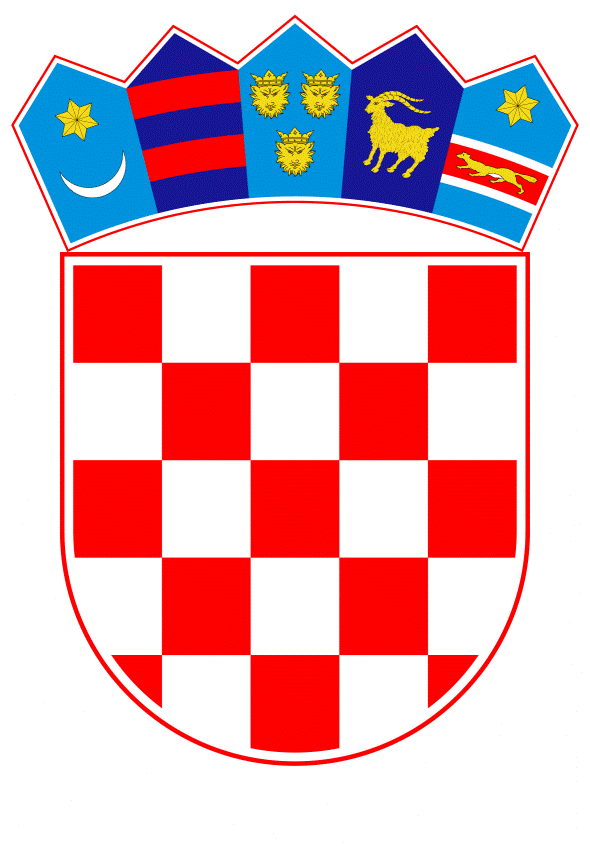 VLADA REPUBLIKE HRVATSKEZagreb, 9. siječnja 2020.______________________________________________________________________________________________________________________________________________________________________________________________________________________________PRIJEDLOG	  	Na temelju članka 31. stavka 3. Zakona o Vladi Republike Hrvatske (Narodne novine, br. 150/11, 119/14, 93/16 i 116/18), Vlada Republike Hrvatske je na sjednici održanoj _______________  2019. godine donijelaZ A K L J U Č A K	1.	Prihvaćaju se Periodična izvješća Republike Hrvatske o primjeni Međunarodne konvencije o ukidanju svih oblika rasne diskriminacije, za razdoblje od 2007. do 2018. godine, u tekstu koji je Vladi Republike Hrvatske dostavio Ured za ljudska prava i prava nacionalnih manjina aktom, klase: 910-08/19-02/04, urboja: 50450-01/06-19-25, od 11. prosinca 2019. godine.	2.	Zadužuje se Ured za ljudska prava i prava nacionalnih manjina da Izvješća iz točke 1. ovog Zaključka, u prijevodu na engleski jezik, uputi Odboru Ujedinjenih naroda za ukidanje rasne diskriminacije, putem Ministarstva vanjskih i europskih poslova.Klasa:Urbroj:Zagreb, PREDSJEDNIK      mr.sc. Andrej PlenkovićOBRAZLOŽENJEMeđunarodna konvencija o ukidanju svih oblika rasne diskriminacije (u daljnjem tekstu: Konvencija) je UN-ova konvencija u području ljudskih prava. Republika Hrvatska kao stranka Konvencije, u skladu sa člankom 9. stavkom 1. Konvencije, Odboru za ukidanje rasne diskriminacije (CERD) podnosi periodična izvješća. Predmetna izvješća o primjeni Konvencije odnose se za razdoblje od 1. siječnja 2007. do 31. prosinca 2018. godine.Periodična izvješća su u skladu s UN-ovim smjernicama za izvještavanje prema međunarodnim ugovorima u području ljudskih prava objedinjena u jednom dokumentu i pripremljena na temelju podataka nadležnih tijela.Izvješće sadrži odgovore na komentare iz Zaključnih razmatranja Odbora za ukidanje rasne diskriminacije o VI., VII. i VIII. periodičnom izvješću Republike Hrvatske (CERD/C/HRV/CO/8 od 5. ožujka 2009.) i informacije vezane uz provedbu članaka 2. - 7.  Konvencije u spomenutom razdoblju. U Zaključnim razmatranjima Odbora za ukidanje rasne diskriminacije istaknuti su pozitivni aspekti kao što je jačanje zakonodavnog i institucionalnog okvira za promicanje i zaštitu ljudskih prava u Republici Hrvatskoj, a zatim je naveden niz primjedbi i preporuka. Iz tog razloga Izvješće je sačinjeno na način da nakon uvodnog dijela slijedi prikaz mjera i aktivnosti poduzetih i provedenih tijekom izvještajnog razdoblja u skladu s preporukama Odbora za ukidanje rasne diskriminacije, te prikaz ostalih provedenih mjera prema člancima Konvencije, a koje nisu bile posebno obuhvaćene preporukama.U Izvješću su opisane zakonodavne, sudske, upravne i druge mjere poduzete u skladu s Konvencijom kojima se osigurava puna primjena zakona i politika u svrhu suzbijanja diskriminacije i zločina iz mržnje. Posebno su istaknute mjere i aktivnosti ciljano usmjerene na pripadnike i pripadnice romske nacionalne manjine pri ostvarivanju njihovih prava u području obrazovanja, zapošljavanja, stanovanja i političke aktivnosti.Tijekom izrade periodičnih izvješća, a u skladu s dobrim praksama savjetovanja s civilnim sektorom i slijedeći preporuke Odbora za ukidanje rasne diskriminacije nacrt izvješća je 27. travnja 2018. godine predstavljen na tematskoj sjednici Savjeta za razvoj civilnoga društva te na redovnoj sjednici 30. rujna 2019. gdje je Savjet za razvoj civilnoga društva informiran o završenom procesu izrade navedenog izvješća.Predlagatelj:Ured za ljudska prava i prava nacionalnih manjinaPredmet:Periodična izvješća Republike Hrvatske o primjeni Međunarodne konvencije o ukidanju svih oblika rasne diskriminacije